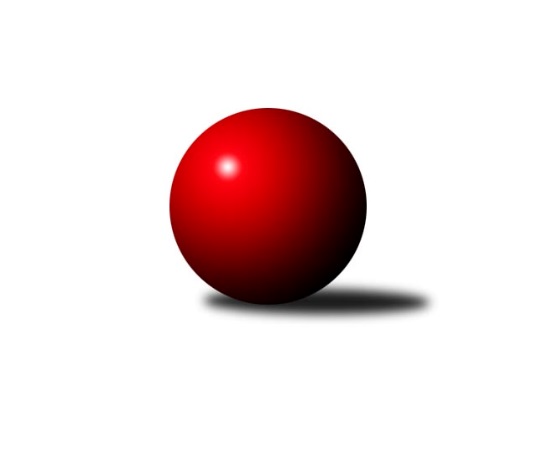 Č.6Ročník 2016/2017	9.11.2016Nejlepšího výkonu v tomto kole: 2450 dosáhlo družstvo: TJ Unie Hlubina˝D˝Okresní přebor Ostrava 2016/2017Výsledky 6. kolaSouhrnný přehled výsledků:TJ Unie Hlubina˝D˝	- SKK Ostrava˝D˝	5:3	2450:2444	5.0:7.0	7.11.TJ Unie Hlubina E	- TJ Unie Hlubina C	6:2	2414:2396	5.5:6.5	8.11.TJ Sokol Bohumín D	- TJ Sokol Bohumín E	2:6	2387:2438	4.0:8.0	8.11.SKK Ostrava C	- TJ Sokol Bohumín F	6:2	2231:2105	9.0:3.0	9.11.TJ VOKD Poruba C	- TJ Sokol Michálkovice ˝B˝	6:2	2295:2238	5.0:7.0	9.11.Tabulka družstev:	1.	TJ VOKD Poruba C	6	5	0	1	32.0 : 16.0 	44.0 : 28.0 	 2378	10	2.	TJ Sokol Bohumín E	6	4	0	2	30.0 : 18.0 	46.0 : 26.0 	 2275	8	3.	SKK Ostrava C	6	4	0	2	28.0 : 20.0 	37.0 : 35.0 	 2333	8	4.	TJ Unie Hlubina˝D˝	6	4	0	2	26.5 : 21.5 	36.0 : 36.0 	 2309	8	5.	TJ Unie Hlubina E	6	3	0	3	24.0 : 24.0 	29.0 : 43.0 	 2239	6	6.	SKK Ostrava˝D˝	6	2	1	3	22.0 : 26.0 	37.0 : 35.0 	 2315	5	7.	TJ Sokol Michálkovice ˝B˝	6	2	0	4	22.5 : 25.5 	38.0 : 34.0 	 2236	4	8.	TJ Sokol Bohumín D	6	2	0	4	21.0 : 27.0 	35.0 : 37.0 	 2219	4	9.	TJ Unie Hlubina C	6	2	0	4	16.0 : 32.0 	31.5 : 40.5 	 2289	4	10.	TJ Sokol Bohumín F	6	1	1	4	18.0 : 30.0 	26.5 : 45.5 	 2263	3Podrobné výsledky kola:	 TJ Unie Hlubina˝D˝	2450	5:3	2444	SKK Ostrava˝D˝	Koloman Bagi	 	 224 	 195 		419 	 1:1 	 428 	 	209 	 219		Jaroslav Čapek	Radmila Pastvová	 	 196 	 213 		409 	 1:1 	 398 	 	210 	 188		Pavel Kubina	Oldřich Neuverth	 	 196 	 192 		388 	 0:2 	 393 	 	198 	 195		Blažena Kolodějová	Jiří Preksta	 	 168 	 218 		386 	 1:1 	 389 	 	203 	 186		Bohumil Klimša	Libor Pšenica	 	 228 	 190 		418 	 1:1 	 411 	 	208 	 203		Jiří Koloděj	Hana Vlčková	 	 222 	 208 		430 	 1:1 	 425 	 	197 	 228		Miroslav Kolodějrozhodčí: Nejlepší výkon utkání: 430 - Hana Vlčková	 TJ Unie Hlubina E	2414	6:2	2396	TJ Unie Hlubina C	Lubomír Jančár	 	 186 	 193 		379 	 1:1 	 374 	 	180 	 194		Josef Navalaný	Jaroslav Klekner	 	 235 	 205 		440 	 2:0 	 401 	 	199 	 202		Martin Ferenčík	Pavel Rybář	 	 220 	 197 		417 	 1.5:0.5 	 372 	 	175 	 197		Michal Zatyko ml.	Veronika Rybářová	 	 219 	 199 		418 	 1:1 	 415 	 	209 	 206		Rudolf Riezner	David Mičúnek	 	 183 	 190 		373 	 0:2 	 392 	 	191 	 201		Jiří Břeska	Daniel Herák	 	 187 	 200 		387 	 0:2 	 442 	 	225 	 217		Petr Chodurarozhodčí: Nejlepší výkon utkání: 442 - Petr Chodura	 TJ Sokol Bohumín D	2387	2:6	2438	TJ Sokol Bohumín E	Jan Kohutek	 	 196 	 182 		378 	 0:2 	 399 	 	198 	 201		Kateřina Honlová	Vlastimil Pacut	 	 203 	 209 		412 	 1:1 	 405 	 	212 	 193		David Zahradník	Miroslav Paloc	 	 196 	 220 		416 	 1:1 	 417 	 	198 	 219		Lukáš Modlitba	Markéta Kohutková	 	 174 	 213 		387 	 1:1 	 398 	 	205 	 193		Martin Ševčík	Hana Zaškolná	 	 197 	 199 		396 	 0:2 	 428 	 	206 	 222		Miroslava Ševčíková	Odřej Kohútek	 	 225 	 173 		398 	 1:1 	 391 	 	193 	 198		Andrea Rojovározhodčí: Nejlepší výkon utkání: 428 - Miroslava Ševčíková	 SKK Ostrava C	2231	6:2	2105	TJ Sokol Bohumín F	Tomáš Kubát	 	 180 	 182 		362 	 1:1 	 385 	 	170 	 215		Ladislav Štafa	Rostislav Hrbáč	 	 173 	 162 		335 	 1:1 	 343 	 	159 	 184		Pavlína Křenková	Miroslav Futerko ml.	 	 186 	 196 		382 	 2:0 	 353 	 	168 	 185		Günter Cviner	Oldřich Stolařík	 	 185 	 191 		376 	 2:0 	 317 	 	162 	 155		Janka Sliwková	Miroslav Futerko	 	 185 	 207 		392 	 1:1 	 347 	 	186 	 161		Vladimír Sládek	Martin Futerko *1	 	 197 	 187 		384 	 2:0 	 360 	 	177 	 183		Petr Lembardrozhodčí: střídání: *1 od 51. hodu Vladimír MalovanýNejlepší výkon utkání: 392 - Miroslav Futerko	 TJ VOKD Poruba C	2295	6:2	2238	TJ Sokol Michálkovice ˝B˝	Zdeněk Mžik	 	 181 	 215 		396 	 2:0 	 337 	 	156 	 181		Radomíra Kašková	Radim Bezruč	 	 183 	 200 		383 	 1:1 	 380 	 	195 	 185		Petr Řepecký ml.	Jiří Číž	 	 157 	 173 		330 	 0:2 	 363 	 	182 	 181		Martin Ščerba	Kamila Skopalová	 	 194 	 183 		377 	 0:2 	 410 	 	206 	 204		Jan Ščerba	Ladislav Míka	 	 221 	 192 		413 	 1:1 	 384 	 	180 	 204		Josef Paulus	Zdeněk Hebda	 	 205 	 191 		396 	 1:1 	 364 	 	171 	 193		Michal Borákrozhodčí: Nejlepší výkon utkání: 413 - Ladislav MíkaPořadí jednotlivců:	jméno hráče	družstvo	celkem	plné	dorážka	chyby	poměr kuž.	Maximum	1.	Martin Futerko 	SKK Ostrava C	426.25	285.0	141.3	3.0	4/4	(430)	2.	Petr Chodura 	TJ Unie Hlubina C	426.08	299.3	126.8	5.7	4/4	(448)	3.	Milan Pčola 	TJ VOKD Poruba C	420.42	291.3	129.2	6.3	2/2	(456)	4.	Jiří Koloděj 	SKK Ostrava˝D˝	412.17	280.7	131.5	5.0	2/2	(424)	5.	David Zahradník 	TJ Sokol Bohumín E	408.50	281.6	126.9	8.3	2/2	(424)	6.	Petr Kuttler 	TJ Sokol Bohumín D	407.83	283.3	124.5	9.3	2/3	(419)	7.	Zdeněk Mžik 	TJ VOKD Poruba C	406.50	282.1	124.4	6.5	2/2	(426)	8.	Jaroslav Klekner 	TJ Unie Hlubina E	405.13	289.5	115.6	6.1	2/3	(446)	9.	Jaroslav Čapek 	SKK Ostrava˝D˝	403.33	282.2	121.2	5.0	2/2	(428)	10.	Ladislav Míka 	TJ VOKD Poruba C	402.00	280.3	121.8	5.6	2/2	(418)	11.	Miroslav Koloděj 	SKK Ostrava˝D˝	400.17	278.8	121.3	7.8	2/2	(425)	12.	Štefan Dendis 	TJ Sokol Bohumín F	399.38	285.5	113.9	5.6	4/4	(419)	13.	Radmila Pastvová 	TJ Unie Hlubina˝D˝	398.17	281.3	116.8	6.2	3/3	(432)	14.	Tomáš Kubát 	SKK Ostrava C	398.17	285.4	112.8	7.3	4/4	(415)	15.	Lukáš Modlitba 	TJ Sokol Bohumín E	398.13	272.9	125.3	4.4	2/2	(435)	16.	Koloman Bagi 	TJ Unie Hlubina˝D˝	397.75	282.6	115.1	10.0	2/3	(421)	17.	Miroslav Heczko 	SKK Ostrava C	397.63	274.0	123.6	8.9	4/4	(426)	18.	Rudolf Riezner 	TJ Unie Hlubina C	397.44	277.0	120.4	6.7	3/4	(434)	19.	Jan Petrovič 	TJ Unie Hlubina E	396.33	276.7	119.7	9.7	2/3	(442)	20.	Kamila Skopalová 	TJ VOKD Poruba C	395.17	283.1	112.1	9.0	2/2	(437)	21.	Miroslav Paloc 	TJ Sokol Bohumín D	394.50	278.4	116.1	5.9	3/3	(416)	22.	Hana Vlčková 	TJ Unie Hlubina˝D˝	394.00	273.4	120.6	6.7	3/3	(453)	23.	Miroslava Ševčíková 	TJ Sokol Bohumín E	393.50	276.5	117.0	8.3	2/2	(428)	24.	Ladislav Štafa 	TJ Sokol Bohumín F	391.38	272.4	119.0	9.1	4/4	(408)	25.	Jaroslav Kecskés 	TJ Unie Hlubina˝D˝	390.67	277.2	113.5	7.3	3/3	(413)	26.	Miroslav Futerko 	SKK Ostrava C	389.58	267.3	122.3	9.8	4/4	(421)	27.	Petr Jurášek 	TJ Sokol Michálkovice ˝B˝	385.25	284.3	101.0	14.0	2/3	(396)	28.	Veronika Rybářová 	TJ Unie Hlubina E	385.22	282.4	102.8	13.3	3/3	(418)	29.	František Sedláček 	TJ Unie Hlubina˝D˝	385.00	280.0	105.0	12.0	2/3	(396)	30.	Kateřina Honlová 	TJ Sokol Bohumín E	384.50	266.2	118.3	8.5	2/2	(403)	31.	Libor Mendlík 	TJ Unie Hlubina E	384.33	268.3	116.0	9.3	2/3	(412)	32.	Radim Bezruč 	TJ VOKD Poruba C	384.33	279.3	105.0	10.8	2/2	(402)	33.	Jan Ščerba 	TJ Sokol Michálkovice ˝B˝	382.67	263.5	119.2	11.0	3/3	(410)	34.	Daniel Herák 	TJ Unie Hlubina E	381.08	270.8	110.3	10.7	3/3	(428)	35.	Michaela Černá 	TJ Unie Hlubina C	381.00	263.3	117.8	9.8	4/4	(408)	36.	Josef Paulus 	TJ Sokol Michálkovice ˝B˝	379.83	271.7	108.1	10.7	3/3	(390)	37.	Alena Koběrová 	TJ Unie Hlubina˝D˝	379.50	269.5	110.0	9.0	2/3	(397)	38.	Martin Ščerba 	TJ Sokol Michálkovice ˝B˝	379.22	268.4	110.8	11.9	3/3	(409)	39.	Petr Řepecký ml. 	TJ Sokol Michálkovice ˝B˝	378.50	282.0	96.5	13.0	2/3	(380)	40.	Karel Kudela 	TJ Unie Hlubina C	377.33	267.7	109.7	7.7	3/4	(419)	41.	Miroslav Futerko ml. 	SKK Ostrava C	375.50	271.8	103.7	10.7	3/4	(385)	42.	Jiří Číž 	TJ VOKD Poruba C	374.75	269.5	105.3	12.3	2/2	(395)	43.	Pavlína Křenková 	TJ Sokol Bohumín F	374.50	271.4	103.1	9.9	4/4	(410)	44.	Günter Cviner 	TJ Sokol Bohumín F	373.67	273.3	100.3	11.5	3/4	(408)	45.	Pavel Rybář 	TJ Unie Hlubina E	372.33	267.3	105.0	12.5	3/3	(417)	46.	Hana Zaškolná 	TJ Sokol Bohumín D	371.25	272.8	98.5	12.9	3/3	(407)	47.	Oldřich Neuverth 	TJ Unie Hlubina˝D˝	370.83	265.2	105.7	10.7	3/3	(391)	48.	Jan Kohutek 	TJ Sokol Bohumín D	370.67	263.9	106.8	12.7	3/3	(393)	49.	Bohumil Klimša 	SKK Ostrava˝D˝	368.33	272.2	96.2	14.0	2/2	(389)	50.	Andrea Rojová 	TJ Sokol Bohumín E	368.25	266.3	102.0	10.9	2/2	(391)	51.	Vladimír Sládek 	TJ Sokol Bohumín F	368.00	256.8	111.3	10.4	4/4	(398)	52.	Michal Borák 	TJ Sokol Michálkovice ˝B˝	366.67	270.7	96.0	13.7	3/3	(388)	53.	Pavel Kubina 	SKK Ostrava˝D˝	366.33	262.3	104.0	10.3	2/2	(398)	54.	Blažena Kolodějová 	SKK Ostrava˝D˝	364.83	255.3	109.5	11.7	2/2	(426)	55.	Jiří Břeska 	TJ Unie Hlubina C	364.50	261.9	102.6	9.5	4/4	(392)	56.	Lubomír Jančár 	TJ Unie Hlubina E	364.50	269.0	95.5	13.5	2/3	(379)	57.	Janka Sliwková 	TJ Sokol Bohumín F	363.17	270.8	92.3	15.0	3/4	(408)	58.	Jiří Preksta 	TJ Unie Hlubina˝D˝	363.00	255.0	108.0	14.5	2/3	(386)	59.	Rostislav Hrbáč 	SKK Ostrava C	361.88	267.4	94.5	14.3	4/4	(380)	60.	Martin Ševčík 	TJ Sokol Bohumín E	359.75	262.3	97.5	11.8	2/2	(421)	61.	Petr Lembard 	TJ Sokol Bohumín F	359.25	267.8	91.5	13.3	4/4	(382)	62.	Odřej Kohútek 	TJ Sokol Bohumín D	358.50	268.0	90.5	15.5	2/3	(398)	63.	Markéta Kohutková 	TJ Sokol Bohumín D	356.75	265.7	91.1	14.8	3/3	(412)	64.	Michal Zatyko ml. 	TJ Unie Hlubina C	355.50	258.0	97.5	14.2	4/4	(397)	65.	František Modlitba 	TJ Sokol Bohumín E	354.00	254.5	99.5	12.0	2/2	(380)	66.	Vlastimil Pacut 	TJ Sokol Bohumín D	348.33	253.3	95.1	13.3	3/3	(412)	67.	Radomíra Kašková 	TJ Sokol Michálkovice ˝B˝	347.00	262.0	85.0	19.2	3/3	(389)	68.	Michal Brablec 	TJ Unie Hlubina E	310.00	245.5	64.5	22.0	2/3	(318)		Rostislav Bareš 	TJ VOKD Poruba C	415.00	280.0	135.0	9.0	1/2	(415)		Libor Pšenica 	TJ Unie Hlubina˝D˝	405.25	274.0	131.3	6.5	1/3	(426)		Zdeněk Hebda 	TJ VOKD Poruba C	387.00	266.7	120.3	6.7	1/2	(396)		Radek Říman 	TJ Sokol Michálkovice ˝B˝	385.50	278.5	107.0	11.0	1/3	(395)		Martin Ferenčík 	TJ Unie Hlubina C	382.00	284.5	97.5	14.3	2/4	(419)		Josef Navalaný 	TJ Unie Hlubina C	381.17	268.8	112.3	13.0	2/4	(403)		František Tříska 	TJ Unie Hlubina˝D˝	367.00	277.0	90.0	13.0	1/3	(367)		Valentýn Výkruta 	TJ Sokol Michálkovice ˝B˝	366.50	260.0	106.5	11.0	1/3	(368)		David Mičúnek 	TJ Unie Hlubina E	364.50	258.0	106.5	7.5	1/3	(373)		Oldřich Stolařík 	SKK Ostrava C	364.00	258.7	105.3	8.7	1/4	(378)		František Hájek 	TJ VOKD Poruba C	358.00	270.0	88.0	18.0	1/2	(358)		Jiří Štroch 	TJ Unie Hlubina E	348.00	254.0	94.0	12.0	1/3	(348)		Karolina Chodurová 	SKK Ostrava C	342.00	255.0	87.0	16.0	1/4	(342)		Iveta Mičúnková 	TJ Unie Hlubina E	330.00	233.0	97.0	18.0	1/3	(330)Sportovně technické informace:Starty náhradníků:registrační číslo	jméno a příjmení 	datum startu 	družstvo	číslo startu21355	Lukáš Modlitba	08.11.2016	TJ Sokol Bohumín E	6x14250	Jaroslav Klekner	08.11.2016	TJ Unie Hlubina E	5x
Hráči dopsaní na soupisku:registrační číslo	jméno a příjmení 	datum startu 	družstvo	Program dalšího kola:7. kolo14.11.2016	po	16:00	TJ Sokol Michálkovice ˝B˝ - SKK Ostrava C	14.11.2016	po	16:00	TJ Unie Hlubina C - TJ Sokol Bohumín D	15.11.2016	út	16:00	TJ Sokol Bohumín E - TJ Unie Hlubina˝D˝	16.11.2016	st	16:00	SKK Ostrava˝D˝ - TJ VOKD Poruba C	17.11.2016	čt	16:00	TJ Sokol Bohumín F - TJ Unie Hlubina E	Nejlepší šestka kola - absolutněNejlepší šestka kola - absolutněNejlepší šestka kola - absolutněNejlepší šestka kola - absolutněNejlepší šestka kola - dle průměru kuželenNejlepší šestka kola - dle průměru kuželenNejlepší šestka kola - dle průměru kuželenNejlepší šestka kola - dle průměru kuželenNejlepší šestka kola - dle průměru kuželenPočetJménoNázev týmuVýkonPočetJménoNázev týmuPrůměr (%)Výkon4xPetr ChoduraHlubina C4424xPetr ChoduraHlubina C110.624423xJaroslav KleknerHlubina E4401xMiroslava ŠevčíkováBohumín E110.494283xHana VlčkováHlubina D4303xJaroslav KleknerHlubina E110.124402xJaroslav ČapekOstrava D4282xLadislav MíkaVOKD C109.574131xMiroslava ŠevčíkováBohumín E4281xJan ŠčerbaMichálkov.B108.774101xMiroslav KolodějOstrava D4253xLukáš ModlitbaBohumín E107.65417